Інформація про проведений західДата проведення: 28.12.2016Назва заходу: 1. Робота по підготовці до олімпіад з інформатики.2. Робота в Інтернеті3. Комп’ютерні ігри на розвиток  логічного мисленняМета заходу:Формувати стійкий інтерес до інформатики, розвивати комп`ютерну культуру.Розвивати навички роботи з веб-сайтами Розвивати логічне мислення.Вікова категорія учнів: 5-11 класиКількість учнів: 8Вчитель:        Зінченко В.В.                    фото заходу 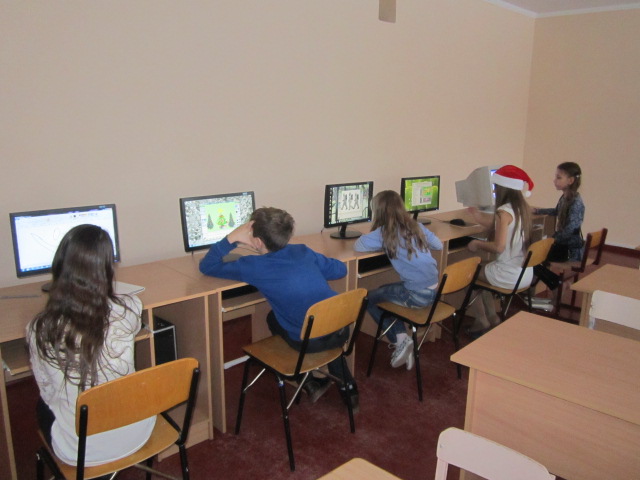 